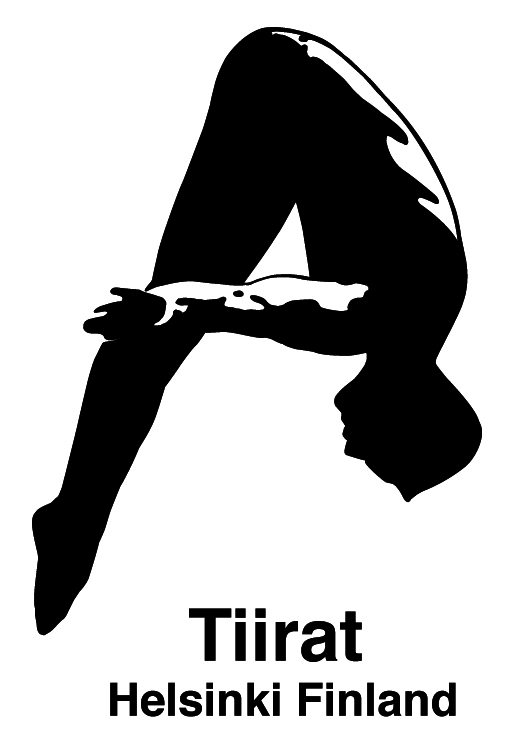 Uimahyppyseura Tiirat ryKOKOUSKUTSUUimahyppyseura Tiirat ry:n jäsenet kutsutaan sääntömääräiseen syyskokoukseentiistaina 25.11.2014 klo 19.00 alkaen.  Kokouspaikkana on seuran toimiston neuvotteluhuone Mäkelänkatu 58-60 (3.krs), 00510 HkiKokouksessa käsitellään seuran sääntöjen § 10 syyskokousta koskevat asiat, mm. vahvistetaan toimintasuunnitelma ja talousarvio vuodelle 2015 sekä valitaan johtokunnan jäsenet ja varajäsenet erovuorossa olevien tilalle. Helsingissä 10.11.2014Laura HaaralaToiminnanjohtajaESITYSLISTA	1 (1)UIMAHYPPYSEURA TIIRAT RY:N SÄÄNTÖMÄÄRÄINEN SYYSKOKOUS2014Aika:	Tiistaina 25.11.2014 klo 19.00 alkaenPaikka: 	Tiirojen toimiston neuvotteluhuone; Mäkelänkatu 58-60,   00510 Hki§ 1		Avataan kokous§ 2		Valitaan kokouksellepuheenjohtajasihteerikaksi pöytäkirjan tarkastajaaääntenlaskijat§ 3	Todetaan läsnä olevat äänioikeutetut jäsenet§ 4	Todetaan kokouksen laillisuus ja päätösvaltaisuus§ 5	Päätetään, mitkä liikuntalajit ovat seuran ohjelmassa tulevana toimikautena§ 6	Päätetään jäsenyydestä muissa järjestöissä ja yhteisöissä§ 7	Vahvistetaan liittymis-, jäsen- ja kannattajajäsenmaksujen suuruus§ 8	Vahvistetaan toimintasuunnitelma ja talousarvio 2015.§ 9	Valitaan johtokunnan jäsenet ja varajäsenet erovuoroisten tilalle.§ 10	Valitaan yksi tilintarkastaja ja varatilintarkastaja§ 11	Päätetään seuran edustajista niihin järjestöihin ja yhteisöihin, joissa seura on jäsenenä.§ 12	Päätetään kokous